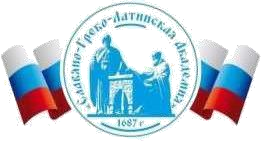 Автономная Некоммерческая Организация Высшего Образования«Славяно-Греко-Латинская Академия»Аннотация к рабочей программе дисциплины Организация командной работы и проектной деятельности в онлайн-средеОрганизация командной работы и проектной деятельности в онлайн-средеСОГЛАСОВАНОДиректор Института _______________________,кандидат философских наук_______________________Одобрено:Решением Ученого Советаот «22» апреля 2022 г. протокол № 5УТВЕРЖДАЮ Ректор АНО ВО «СГЛА»_______________ Храмешин С.Н.Направление подготовки38.03.04 Государственное и муниципальное управление Направленность (профиль)Государственная, муниципальная служба и кадровая политикаКафедрамеждународных отношений и социально-экономических наукФорма обученияГод начала обученияОчная2022Реализуется в семестре2, курс 1Наименование дисциплины Организация командной работы и проектной деятельности в онлайн-среде Краткое содержание Процесс управления групповой (командной) деятельностью. Цифровизация процессов формирования команд (проектных групп, научных и творческих коллективов, подразделений и т.д.) и управление ими. Виртуальная команда. Классический проектный менеджмент. Базовые термины проектного управления. Этапы традиционного менеджмента. Современные методики управления групповыми проектами. Agile (набор принципов и ценностей). Модель Agile лидерства и специфика деятельности. Особенности Agile-команд горизонтальные связи внутри коллектива. Scrum (спринты и бэклог). Lean (потоковая концепция бережливого управления). Kanban (поэтапная доска состояний). Six Sigma (методология DMEDI). PRINCE2 – «Проекты в контролируемой среде версия 2». Онлайн-тимбилдинг для удаленных команд. Квизы-знакомства uznavayzing.ru. Голосовые квесты в Zoom. Онлайн-квесты. Коммуникационные игры. Современные инструменты организации дистанционной коммуникации. Платформы видеоконференцсвязи (ВВВ, Skype, Microsoft Teams). Организация работы удаленного участника. Групповые чаты в мессенджерах. Функции сетевого презентационного материала в деятельности команды. Сетевой этикет. Цифровой след. Цифровая грамотность. Типы и виды кибербезопасности. Современная этика электронного общения. Управление организационными конфликтами ресурс C2C Consumer to Consumer. Методика «мозговой штурм» для принятия командного решения. Сервисы интеллект-карт (Mindomo, Mindmeister, MIRO) как сетевые средства реализации методики «мозгового штурма». Основные принципы работы команды с интеллект-картами. Проведение экспресс-опросов и обработка полученной информации. Сетевые инструменты обратной связи (Яндекс Формы, Mentimeter, AhaSlides и др.). Технология работы. Рефлексивная стена команды. Цели, задачи проведения рефлексивных мероприятий в команде. Сервисы для создания интерактивных досок онлайн (Padlet, MIRO, Ziteboard, Google Jamboard) и их возможности в организации рефлексии Результаты освоения дисциплины  Готов реализовывать свою роль в команде, организовать межличностное и групповое взаимодействие, эффективную коммуникацию в команде, используя методы командообразования, командного взаимодействия при совместной работе в рамках поставленной задачи, в том числе и в онлайн среде Использует методологию достижения успеха с применением современных управленческих методов, информационных технологий и технологий форсайта в командной работе  для получения оптимальных результатов реализации проекта. Обеспечивает выполнение поставленных командных задач, применяет онлайн сервисы для командного взаимодействия в онлайн-среде Трудоемкость, з.е. 3 з.е. Форма отчетности   Зачет Перечень основной и дополнительной литературы, необходимой для освоения дисциплины Перечень основной и дополнительной литературы, необходимой для освоения дисциплины Основная литература 1. Сафонова, Н.М. Лидерство и командообразование Электронный ресурс : учебное пособие / Н.М. Сафонова. - Набережные Челны : Набережночелнинский государственный педагогический университет, Печатная галерея, 2017. - 68 c. - Книга находится в базовой версии ЭБС IPRbooks., экземпляров неограничено Дополнительная литература Дубина, И.Н. Модели и методы формирования и стимулирования креативно-инновационных коллективов Электронный ресурс : монография / И.Н. Дубина. - Модели и методы формирования и стимулирования креативно-инновационных коллективов,2028-04-25. - Саратов : Ай Пи Эр Медиа, 2018. - 102 c. - Книга находится в базовой версии ЭБС IPRbooks. - ISBN 978-5-4486-0367-9, экземпляров неограничено Клаус Фопель Создание команды. Психологические игры и упражнения [Электронный ресурс]/ Клаус Фопель— Электрон. текстовые данные.— Москва: Генезис, 2016.— 396 c.— Режим доступа: http://www.iprbookshop.ru/89791.html.— ЭБС «IPRbooks», экземпляров неограничено Квест-игра как форма организации воспитательной работы с обучающимися и детьми [Электронный ресурс]: учебнометодическое пособие. Направления подготовки 44.03.01 Педагогическое образование, 44.03.05 Педагогическое образование, 44.03.03 Специальное (дефектологическое) образование, 44.03.02 Психолого-педагогическое образование (уровень бакалавриата)/ А.А. Ниязова [и др.].— Электрон. текстовые данные.— Сургут: Сургутский государственный педагогический университет, 2019.— 147 c.— Режим доступа: http://www.iprbookshop.ru/94285.html.— ЭБС «IPRbooks», экземпляров неограничено 